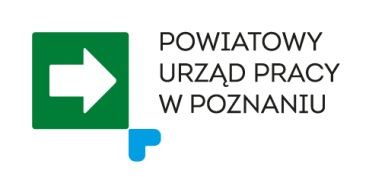 ……………………………………………					Powiatowy Urząd PracyPieczęć wnioskodawcy					w Poznaniuul. Czarnieckiego 961-538 Poznań..................................................      			                            pozycja w rejestrze zgłoszeń     WNIOSEKO ZAWARCIE UMOWY PRZYZNANIE ŚWIADCZENIA AKTYWIZACYJNEGO ZA ZATRUDNIENIE BEZROBOTNEGO RODZICA POWRACAJĄCEGO NA RYNEK PRACYUmowa w ramach świadczenia aktywizacyjnego może być zawarta tylko z pracodawcą, czyli przedsiębiorcą zatrudniającym co najmniej jednego pracownika.INFORMACJE PODSTAWOWE O WNIOSKODAWCYNazwa pracodawcy i adres siedziby……………………………………………..……………………………………………………Adres do korespondencji…………………………………………………………………………………………………………………….Adres zamieszkania pracodawcy ………………………………………………………………………………………………………..Miejsce prowadzenia działalności ……………………………………………………………………………………………………..Telefon …………………………………….  			fax ………….………………………………………………………. e-mail (do kontaktu w zakresie przedmiotowego wniosku) ………………………………………………………………..Forma organizacyjno –prawna  …………………………………………………………………………………………………………..Data rozpoczęcia działalności gospodarczej ……………………………………..…………………………………………………REGON …………………..………………..…………………...               NIP ………………..…………………………………………..…Wielkość przedsiębiorstwa (mikro, małe, średnie, inne*) ………………………………………………………………….. (*właściwe zakreślić)  1) W kategorii MŚP mikro przedsiębiorstwo definiuje się jako przedsiębiorstwo zatrudniające mniej niż 10 pracowników i którego roczny obrót i/lub całkowity bilans roczny nie przekracza 2 milionów EUR. 2 )W kategorii MŚP przedsiębiorstwo małe definiuje się jako zatrudniające mniej niż 50 pracowników i którego roczny obrót i/lub całkowity bilans roczny nie przekracza 10 milionów EUR. 3 )W kategorii MŚP na średnie przedsiębiorstwa (MŚP) składają się przedsiębiorstwa zatrudniające mniej niż 250 pracowników, i których roczny obrót nie przekraczają 50 milionów EUR, a/lub całkowity bilans roczny nie przekracza 43 milionów EUR.)Wysokość stopy procentowej składek na ubezpieczenie wypadkowe: ……………………………………………..Nazwa banku ……………………………………………………………………………………………………………………………………           Numer rachunku bankowego ……………………………………………………………………………………………………………Imię i nazwisko oraz stanowisko służbowe osoby upoważnionej do podpisania umowy …………………………………………………………………………………………………………………………………………………………..Imię, nazwisko oraz numer telefonu/e -mail osoby prowadzącej rekrutację: ……………………………………………………………………………………………………………………………………………………………Liczba osób zatrudnionych u wnioskodawcy (umowy o pracę, umowy cywilno-prawne):  ……………………………………………………………………………………………………………………………………………………………Liczba pracowników zatrudnionych u Wnioskodawcy, w dniu złożenia wniosku, w przeliczeniu na pełny wymiar czasu pracy (tylko umowy o pracę) ……………………………………………………………………………….Wnioskuję o przyznanie świadczenia aktywizacyjnego dla ……………….. osób bezrobotnych przez okres 12 miesięcy. Terminy realizacji wypłaty wynagrodzenia (właściwe zaznaczyć):  	 -do 10- go dnia kolejnego miesiąca po miesiącu rozliczeniowym -do ostatniego dnia miesiąca rozliczeniowegoOświadczam, że (właściwe zaznaczyć):                         - ZALEGAM                         - NIE ZALEGAMZ wypłacaniem w terminie wynagrodzeń pracownikom oraz opłacaniem należnych składek na ubezpieczenia społeczne, ubezpieczenie zdrowotne, Fundusz Pracy, Fundusz Gwarantowanych Świadczeń Pracowniczych oraz innych danin publicznych.(Umowa nie może być zawarta z pracodawcą jeżeli w dniu składania wniosku zalega z wypłaceniem wynagrodzeń pracownikom oraz opłacaniem należnych składek na ubezpieczenia społeczne, ubezpieczenie zdrowotne, Fundusz Pracy, Fundusz Gwarantowanych Świadczeń Pracowniczych oraz innych danin publicznych)															                       	           ………………………………………………………………Data i czytelny podpis ZGŁOSZENIE OFERTY PRACYII  DANE DOTYCZĄCE OCZEKIWAŃ WOBEC KANDYDATAIII. OŚWIADCZENIA Świadomy odpowiedzialności karnej  wynikającej z Kodeksu Karnego art. 233 §1 „Kto składając zeznanie mające służyć za dowód w postępowaniu sądowym lub innym postępowaniu prowadzonym na podstawie ustawy zeznaje nieprawdę lub zataja prawdę podlega karze pozbawienia wolności od 6 miesięcy do lat 8” oświadczam, że:Dane we wniosku są zgodne ze stanem faktycznym.Spełniam warunki o dopuszczalności udzielania pomocy publicznej, o której  mowa w ustawie z dnia 30 kwietnia 2004 r. o postępowaniu w sprawach dotyczących pomocy publicznej (Dz. U. z 2020 r. 
poz. 708).Nie zalegam z wypłacaniem w terminie wynagrodzeń pracowników oraz z opłacaniem w terminie składek na ubezpieczenie społeczne, zdrowotne, Fundusz Pracy oraz Fundusz Gwarantowanych Świadczeń Pracowniczych.W ciągu ostatnich 365 dni nie zostałem ukarany lub skazany prawomocnym wyrokiem za naruszenie przepisów prawa pracy i nie jestem objęty postępowaniem dotyczącym naruszenia przepisów prawa pracy .Nie toczy się w stosunku do firmy postępowanie upadłościowe i nie został złożony oraz nie przewiduję  złożenia wniosku o otwarcie postępowania upadłościowego ani likwidacyjnego; na bieżąco opłacam składki ZUS oraz opłaty z tytułu zobowiązań podatkowych do Urzędu Skarbowego.Zatrudnienie nie spowoduje zwolnienia innego pracownika.Zapoznałem się z zasadami przyznania świadczenia aktywizacyjnego zamieszczonymi na stronie internetowej Urzędu: poznan.praca.gov.plZobowiązuję się do :Niezwłocznego powiadamiania o możliwości przekroczenia   granic dopuszczalnej pomocy.Złożenia w dniu podpisania umowy dodatkowego  oświadczenia o uzyskanej pomocy de minimis, jeżeli w okresie od dnia złożenia wniosku do dnia podpisania umowy z Powiatowym Urzędem Pracy, otrzymam taką pomoc.Niezwłocznego poinformowania Powiatowego Urzędu Pracy o wszelkich zmianach danych we wniosku oraz załącznikach.Nieprzerwane zatrudnienie skierowanej osoby bezrobotnej minimum przez okres objęty świadczeniem aktywizacyjnym oraz utrzymanie w zatrudnieniu skierowanej osoby bezrobotnej przez 6  miesięcy po upływie okresu przysługiwania świadczenia aktywizacyjnego.Przestrzeganie w stosunku do skierowanych bezrobotnych wszelkich uprawnień wynikających z przepisów prawa pracy, z tytułu ubezpieczeń społecznych i norm wewnątrzzakładowych.Przyjmuję do wiadomości, że:Złożony niekompletny wniosek bądź zawierający braki formalne będzie rozpatrywany po ich uzupełnieniu we wskazanym terminie.Zgodnie z zasadami obowiązującymi w Powiatowym Urzędzie Pracy w Poznaniu , pomoc nie będzie udzielana na zatrudnienie osoby bezrobotnej, która w ciągu 6 miesięcy przed dniem rejestracji 
w Powiatowym Urzędzie Pracy była zatrudniona lub wykonywała inną pracę zarobkową lub odbywała staż bądź przygotowanie zawodowe dorosłych u wnioskującego Pracodawcy.………………….., dnia ……………………….                                          ………………………………………………….           / podpis i pieczęć Wnioskodawcy / ZAŁĄCZNIKI:Oświadczenie o pomocy de minimis.Formularz informacji przedstawionych przy ubieganiu się o pomoc de minimis.Zaświadczenie ZUS lub wydruk z platformy ZUS PUE o braku zaległości w opłacaniu składek na dzień składania wniosku.Pełnomocnictwo notarialne lub z dowodem opłaty skarbowej osób działających w imieniu podmiotu gospodarczego, jeżeli nie wynika to bezpośrednio z dokumentów.W przypadku, gdy Wnioskodawcą jest spółka cywilna należy dołączyć do wniosku kserokopię umowy spółki.W przypadku, gdy miejscem wykonywanej pracy nie jest siedziba firmy dołączyć należy kserokopię dokumentu potwierdzającego prawo do lokalu w miejscu wykonywanej pracy.W przypadku, gdy wnioskodawcą jest osoba fizyczna prowadząca działalność rolniczą lub dział specjalny produkcji rolnej do wniosku należy dołączyć:- dokument potwierdzający fakt posiadania gospodarstwa rolnego lub prowadzenia działu specjalnego ( np. decyzja o wysokości podatku rolnego, zaświadczenie z właściwego urzędu, zaświadczenie z Urzędu Skarbowego o podleganiu opodatkowaniu z tytułu prowadzenia działu specjalnego produkcji rolnej), - oświadczenie o niezaleganiu ze składkami wobec KRUS.I  DANE DOTYCZĄCE ZGŁOSZONEGO MIEJSCA PRACYI  DANE DOTYCZĄCE ZGŁOSZONEGO MIEJSCA PRACYI  DANE DOTYCZĄCE ZGŁOSZONEGO MIEJSCA PRACYI  DANE DOTYCZĄCE ZGŁOSZONEGO MIEJSCA PRACY1.Nazwa stanowiska..............................................
..........................................................................................................................................1.Nazwa stanowiska..............................................
..........................................................................................................................................2. Wnioskowana liczba osób do zatrudnienia          2. Wnioskowana liczba osób do zatrudnienia          3.Adres miejsca pracy       ........................................       ..........................................       ..........................................        4. Rodzaj umowy o pracę na czas  nieokreślony o pracę na czas określony 
na okres……………………..5. Wysokość wynagrodzenia brutto:  ………………………………6. Wymiar czasu pracy pełny etat inne……..7. Rozkład pracy w godz.  jedna zmiana – godz.……………….………….…  dwie zmiany – godz.……………………………...  trzy zmiany  – godz.………………………………  ruch ciągłyff  inne……………………………….7. Rozkład pracy w godz.  jedna zmiana – godz.……………….………….…  dwie zmiany – godz.……………………………...  trzy zmiany  – godz.………………………………  ruch ciągłyff  inne……………………………….5. Wysokość wynagrodzenia brutto:  ………………………………6. Wymiar czasu pracy pełny etat inne……..9.  Wykształcenie (kierunek) ……………………………………………………………………………10. Doświadczenie zawodowe…………………………………………………………………………….11. Umiejętności…………………………………………………………………………………………..12. Uprawnienia…………………………………………………………………………………………13. Znajomość j. obcych (stopień znajomości)…………………………………………………………..14. Dodatkowe oczekiwania………………………………………………………………………………15. Charakterystyka lub rodzaj wykonywania pracy……………………………………………………..…………………………………………………………………………………………………………….…………………………………………………………………………………………………………….…………………………………………………………………………………………………………….…………………………………………………………………………………………………………….9.  Wykształcenie (kierunek) ……………………………………………………………………………10. Doświadczenie zawodowe…………………………………………………………………………….11. Umiejętności…………………………………………………………………………………………..12. Uprawnienia…………………………………………………………………………………………13. Znajomość j. obcych (stopień znajomości)…………………………………………………………..14. Dodatkowe oczekiwania………………………………………………………………………………15. Charakterystyka lub rodzaj wykonywania pracy……………………………………………………..…………………………………………………………………………………………………………….…………………………………………………………………………………………………………….…………………………………………………………………………………………………………….…………………………………………………………………………………………………………….16.  Preferowana forma kontaktu z pracodawcą:      1) kontakt osobisty/e-mail/ telefon (niepotrzebne skreślić)      2) imię, nazwisko, numer telefonu i i adres mailowy osoby prowadzącej rekrutację ……………………………………………………………………………………………………….. 17.  Jakie dokumenty ma złożyć potencjalny kandydat:  CV                              świadectwo pracy list motywacyjny         inne……………..